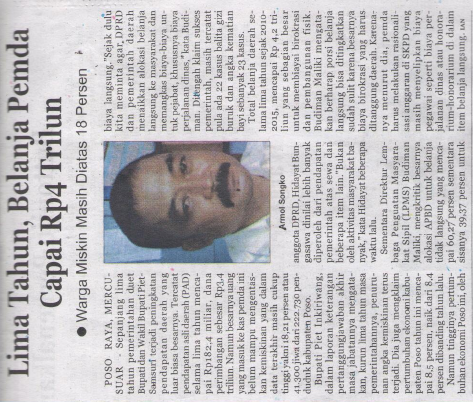 Harian    :MercusuarKasubaudSulteng IIHari, tanggal:Senin, 12 Oktober 2015KasubaudSulteng IIKeterangan:Lima Tahun, Belanja Pemda Capai Rp4 TKasubaudSulteng IIEntitas:PosoKasubaudSulteng II